PRAKATAAlhamdulilllah, Terima kasih kepada rakan-rakan guru dan team sumberpendidikan kerana menyediakan RPT 2023/2024 untuk kegunaan guru-guru di Malaysia.
Muaturun Percuma…
 **DILARANG UNTUK MENGAMBIL SEBARANG BENTUK DAN JENIS KEUNTUNGAN DARIPADA PIHAK KAMI DAN WEB INI SAMA ADA SECARA LANGSUNG ATAU TIDAK LANGSUNG.**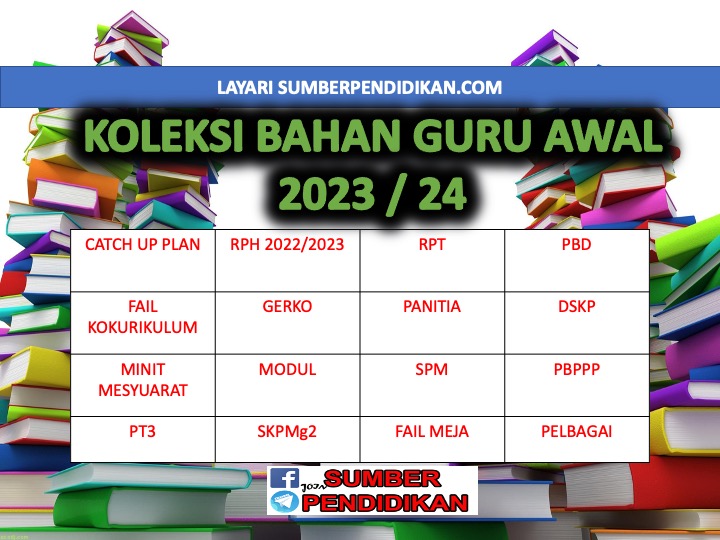 RANCANGAN PELAJARAN TAHUNAN 2023/2024KEMAHIRAN HIDUP BERSEPADUBAHAGIAN PILIHAN: KEMAHIRAN TEKNIKALTINGKATAN DUAMINGGUTAJUK PEMBELAJARANPBSCADANGAN I-THINKCADANGAN AKTIVITI PEMBELAJARANNILAI/KBAT/  ABMCATATANMINGGU 1KUMPULAN A19 Mac – 23 Mac 2024KUMPULAN B20 Mac – 24 Mac 2024PENGURUSAN KELAS(PENERANGAN PBS TINGKATAN 2)MINGGU 2KUMPULAN A26 Mac – 30 Mac 2023KUMPULAN B27 Mac – 31 Mac 20231.1  Reka bentuk dan penghasilan projek Faktor utama reka bentukAras 1 Mengenalpasti faktor reka bentuk Jenis bahan dan pengikatAras 1Mengenalpasti saiz, sifat dan penggunaan bahan serta kesesuaiannyaMengenalpasti jenis-jenis pengikat Menyatakan cara penggunaan pengikatAlatan tangan dan mesinAras 1 Mengenalpasti nama dan fungsi alatan tangan dan mesin mudah alihMengguna dan menyelenggara mesinB1 Menyatakan dua jenis bahan pembinaan projekB2 Menerangkan dua bahan pembinaan projek dari segi sifatnyaPeta BuihPeta TitiPeta Buih BergandaPeta AlirPeta TitiPeta AlirFaktor utama reka bentuk : FungsiRupa bentukKesesuaian bahanKaedah pembinaanKetahananKosKemasanKeselamatanNilai kormesialGuru mengimbas kembali pengetahuan pelajar tentang bahan dan pengikat yang telah dipelajari sebelumnya.Aspek keselamatan diri dan rakan perlu diutamakan.Tunjukcara penggunaan alatan tangan.Guru tunjukcara penggunaan dan penyenggaraan mesin.NILAI :* Keselamatan* Berjimat-   cermat * Bekerjasama* KerajinanKBAT :* Mengenalpasti * Membanding    bezaABM :* Aluminium* Keluli lembut* PVC* Perspek* Ribet* Rivetter* Glu panas* Skru benam     sendiriMINGGU 3KUMPULAN A2 April – 6 April 2023KUMPULAN B3 April – 7 April 2023 Proses Lukisan projekAras 1Membuat lakaran reka bentuk Menilai dan memilih lakaran yang paling sesuai-------------------------------------Pembinaan Aras 1Mengukur, menanda dan memotongMengenalpasti cara membentuk dan mencantumMembina dan mencantum bahagian projekKemasan  Aras 1 Mengenalpasti alat dan bahagian kemasanMembuat kemasanB1 Menyatakan dua cara mencantum bahagian projekPeta AlirPeta TitiPeta BuihPeta AlirMelakar beberapa lakaran untuk perkembangan idea.Perbincangan memilih lakaran yang terbaik.Pelajar membuat amali dengan bimbingan guru.(Bahan sebenar)Soal jawab pelajar tentang alat dan bahan kemasan.Tunjuk cara guru  membuat kemasanTunjuk cara dan penerangan mengenai penggunaan kertas las, tepung penyumbat dan cara menyapu kemasanNILAI :* Kebersihan* KetepatanKBAT :* Mengeluarkan     idea * Memilih idea    sesuaiABM :* Contoh lakaran----------------------NILAI :* Keselamatan* Berjimat-      cermatKBAT :* MengenalpastiABM :* Bahan logam* Bahan plastik* Alatan tanganNILAI :* Kekemasan* Berjimat     cermatKBAT :* Mengecam* Memberi sebabABM :* Kertas las* Tepung    penyumbat* Berus cat,     berus syelek,    pengikis* Cat licau, cat    sembur* SyelekMINGGU 4KUMPULAN A9 April – 13 April 2023KUMPULAN B10 April – 14 April 2023Reka bentuk projekPenyatan masalah atau keperluan Aras 1 Mengenalpasti masalah atau keperluan yang hendak diselesaikanMengumpul maklumat dan dataMenyenaraikan pelbagai alternatif penyelesaian masalah dalam bentuk lakaran bebasPeta AlirPeta BuihGuru memberikan tema sebagai panduan untuk membantu murid.Mengumpulkan maklumat dan data melalui pemerhatian, pembacaan, sumbangsaran, dan internet.Pelajar menyelesaikan masalah menggunakan peta minda, lakaran bebas, sumbangsaran, dan perbincangan kumpulan.NILAI :* Ketelitian* KerjasamaKBAT :* Menjana ideaABM :* Contoh peta    minda* Contoh lakaran    dalam bentuk    2D atau 3DMINGGU 5KUMPULAN A16 April – 20 AprilKUMPULAN B17 April – 21 April ii.  Perancangan, pembinaan dan      pengubahsuaian projek Aras 1Menyediakan jadual kerja            Menyenaraikan alatan tangan yang diperlukan*B3 Menyediakan jadual kerjaPeta BuihPelajar menyediakan jadual kerja yang lengkap.Perbincangan mengenai kekuatan dan kelemahan bahan yang digunakan.NILAI :* Ketelitian* Kerjasama* InovatifKBAT :* Menyusun Atur* Membanding       beza* Menilai* MengubahsuaiABM :* Contoh jadual    kerjaKUMPULAN A23 April – 27 April 2023KUMPULAN B24 April – 28 April 2023Cuti Pertengahan Penggal 1MINGGU 6KUMPULAN A30 April – 4 Mei 2023KUMPULAN B1 Mei – 5 Mei 2023Membuat projek berdasarkan lukisan kerja yang dipilihB3 Menghasilkan projek reka bentukB4 Menghasilkan projek reka bentuk mengikut prosedur₁Prosedur₁ : melakukan kerja mengukur, menanda dan memotong mengikut urutan.  Seterusnya membina, mencantum dan membuat kemasanB5 Menghasilkan projek reka bentuk dengan daya usaha₁Daya usaha₁ :                               i.     Cantuman kukuh                                      ii.    Kemasan sempurnaB6 Menghasilkan projek reka bentuk dan melahirkan dengan nilai tambah₁Nilai tambah₁ : Penambahan sesuatu bahan yang berfungsi dan mampu menggambarkan idea tersendiri muridMINGGU 7KUMPULAN A7 Mei – 11 Mei 2023KUMPULAN B8 Mei – 12 Mei 2023Menguji dan menilai sendiri hasil projekMengubahsuai projek untuk mendapatkan hasil yang berkualitiPelajar menilai sendiri kefungsian projek dan menilai mengikut aspek:~ Rupa bentuk~ Fungsi~ Keselamatan~ Kos~ Penggunaan sumber~ Nilai komersialDengan bimbingan guru.MINGGU 8KUMPULAN A14 Mei – 18 Mei 2023KUMPULAN B15 Mei – 19 Mei 2023Pendokumentasian Aras 1Mengumpul dan merekod maklumat projekMengira Kos PengeluaranTunjukcara mengurus fail dengan kemas dan teratur.Guru membimbing pelajar mengira kos pengeluaran.NILAI :* Kekemasan* TeraturKBAT :* Menyusun AturABM :* Contoh fail    yang kemas    dan lengkapMINGGU 9KUMPULAN A21 Mei – 25 Mei 2023KUMPULAN B22 Mei – 26 Mei 20231.2  Elektronik Nama, simbol dan fungsi komponen elektronik  Aras 1Mengenalpasti nama, fungsi, dan simbol komponen elektrikMengenalpasti jenis perintang, suis, kapasitor dan transfomer Menyatakan unit asas komponenB1 Menyatakan empat simbol komponen elektronikB2 Menerangkan tiga komponen elektronik dari segi fungsiPeta Buih BergandaPeta PokokGuru menerangkan tentang nama, simbol, dan fungsi komponen yang dipelajari.NILAI :* KeselamatanKBAT :* Mengenalpasti* Membezakan* MenyenaraikanABM :* LED* LDR* Suis* Kapasitor* Transistor* Buzzer* PerintangKUMPULAN A28 Mei – 1 Jun 2023KUMPULAN B29 Mei – 2 Jun 2023Cuti Penggal 1MINGGU 10KUMPULAN A4 Jun – 8 Jun 2023KUMPULAN B5 Jun – 9 Jun 2023Membaca nilai perintang tetapMembandingkan bezakan antara komponen aktif dengan komponen pasif B3 Membaca nilai satu perintang tetapB4 Membaca nilai satu perintang tetap mengikut prosedur₂Prosedur₂ : Bacaan yang tepatPeta Buih BergandaPenerangan tentang kod warna perintang.Pelajar menyenaraikan perbezaan komponen aktif dengan komponen pasif.MINGGU 11KUMPULAN A11 Jun – 15 Jun 2023KUMPULAN B12 Jun – 16 Jun 2023Membaca dan menterjemah lukisan elektronik  Aras 1 Membaca dan menterjemah lukisan skematik kepada lukisan bergambarMenterjemah lukisan skematik atau bergambar untuk membuat projekB3 Menterjemah semua komponen₁ dalam lukisan skematik kepada lukisan bergambarKomponen₁ : Minimum 4 jenis ( perintang, suis, led, kapasitor, transistor atau pembaz (buzzer)B4 Menterjemah semua komponen dalam lukisan skematik kepada lukisan bergambar mengikut prosedur₃Prosedur₃ : komponen dilukis mengikut kedudukan dan kekutuban yang betulGuru menyediakan lukisan skematik dan bergambar sebagai latihan kepada pelajar.Pelajar menterjemah maksud lukisan yang diberi,NILAI :* KekemasanKBAT :* Menterjemah* Membanding    bezaABM :* Contoh lukisan    skematik* Contoh lukisan    bergambarMINGGU 12KUMPULAN A18  – 22 Jun 2023KUMPULAN B19  – 23 Jun 2023Penghasilan projekAlatan tangan Aras 1Mengenalpasti nama dan fungsi alatan tangan Menyenggara alatan tangan-----------------------------------------MemateriAras 1 Mengenalpasti kelengkapan dan bahan pematerianMengenalpasti komposisi bahan pateri Memateri dengan tepat, kemas, kukuh dan selamatPeta PokokPeta BuihPeta BulatanGuru menunjukkan alatan tangan dan menyatakan nama dan fungsinya.Aspek keselamatan perlu ditekankan. Tunjuk cara menggunakan pemegang alat pemateri dan pemegang bod litar.Pelajar tunjuk cara proses pematerian. NILAI :* Keselamatan* KerjasamaKBAT :* MengenalpastiABM :* Pelayar    muncung    tirus* Pemotong sisi* Penjalur wayar* Alat pemateri    elektrik--------------------NILAI :* Keselamatan* TelitiKBAT :* MengenalpastiABM :* Timah    pemateri* Alat pemateriMINGGU 13KUMPULAN A25 Jun – 29 Jun 2023KUMPULAN B26 Jun – 30 Jun 2023iii.    Membuat projekAras 1 Membentuk kaki komponenMemasang komponen seperti dalam lukisan skematik atau bergambarMenyemak semula kedudukan komponen berpandukan litar skematik atau lukisan bergambarMemateri kaki komponenMemotong kaki komponen yang berlebihanMenguji projek yang telah siap dan membuat kerja pembaikan jika perluMembersihkan dan menyimpan semua alatan dan bahanProjek yang dihasilkan hendaklah mempunyai sensor atau kombinasi cahaya, bunyi, dan sensor.Sentiasa mengamalkan langkah keselamatan semasa bekerja.Guru membimbing pelajar semasa bekerja.Menguji kefungsian projek.Guru menunjuk cara membersih dan menyimpan alat.NILAI :* Berhati-Hati* Ikut PeraturanKBAT :* Sebab AkibatABM :* Projek     Elektronik* Alatan TanganMINGGU 14KUMPULAN A2 Julai – 6 Julai 2023KUMPULAN B3 Julai – 7 Julai 2023B1 Menyatakan empat alatan lukisan teknikB2 Menerangkan empat alatan tangan lukisan teknik dari segi fungsinyaPeta PokokGuru menunjukkan alatan lukisan teknik dan bahan yang digunakan untuk melukis.NILAI :* Kebersihan* KetepatanKBAT :* MengenalpastiABM :* Pensel/    Pemadam/      Pembaris/     Papan lukisan/    Sesiku T/    Sesiku set/     Jangka lukis/    Jangka tolok/       Kertas gredMINGGU 15KUMPULAN A9 Julai – 13 Julai 2023KUMPULAN B10 Julai – 14 Julai 2023(b)  Jenis garisan           Aras 1 Melukis pelbagai garisan dengan menggunakan alatan lukisan Melukis bulatan, segi empat dan segi tigaTunjuk cara melukis pelbagai jenis garisan dengan menggunakan alatan lukisan.Melukis bulatan, segi tiga dan segi empat dengan menggunakan alatan dan bahan yang berkaitan.NILAI :* Ketepatan* KekemasanKBAT :* MengecamABM :* Pensel/    Pemadam/      Pembaris/     Papan lukisan/    Sesiku T/    Sesiku set/     Jangka lukis/    Jangka tolok/       Kertas gredMINGGU 16KUMPULAN A16 Julai – 20 Julai 2023KUMPULAN B17 Julai – 21 Julai 2023(c) Unjuran ortografik       Aras 1Melukis unjuran ortografikB3 Melukis unjuran ortografikB4 Melukis unjuran ortografik mengikut prosedur₄Prosedur₄ : kaedah dan teknik yang betulB5 Melukis unjuran ortografik dengan daya usaha₂Daya usaha₂ :Ukuran dan penyambungan garisan objek tepat (had terima ± 1 mm)Garisan binaan dan garisan objek dilukis dengan betulHasil lukisan betul dan bersihGuru tunjuk cara melukis unjuran ortografik berdasarkan beberapa bongkah.NILAI :* Ketepatan* KekemasanKBAT :* Mengecam* Menyelesai    MasalahABM :* Bongkah* Alatan lukisanMINGGU 17KUMPULAN A23 Julai – 27 Julai 2023KUMPULAN B24 Julai – 28 Julai 2023Mendimensi lukisan unjuran ortografikTunjuk cara mendimensi lukisan unjuran ortografik.MINGGU 18KUMPULAN A30 Julai – 3 Ogos 2023KUMPULAN B31 Julai – 4 Ogos 20231.4  MasakanPerancangan menu        Aras 1Menyenaraikan faktor penting dalam merancang menuB1Menyatakan lima faktor penting dalam merancang menuPeta BuihSumbangsaran faktor penting yang perlu diambilkira dalam merancang menu.MINGGU 19KUMPULAN A6 Ogos – 10 Ogos 2023KUMPULAN B7 Ogos – 11 Ogos 2023Penyediaan dan penyajian makanan        Aras 1Menerangkan maksud hidangan sepinggan lengkapMengenalpasti hidangan sepinggan lengkapMengenalpasti alatan dan kelengkapan dapurMenyedia, memasak, menghias, menyaji dan membuat pengiraan kos hidangan sepinggan lengkap cara timurB1 Menyatakan maksud hidangan sepinggan lengkapB1 Menyatakan tiga contoh hidangan sepinggan lengkapPeta BuihPeta BulatanPeta BuihSumbangsaran faktor penting yang perlu diambilkira dalam merancang menu.Guru menunjukkan alatan dan kelengkapan dapur.Tunjukcara penyediaan hidangan sepinggan lengkap cara timur.NILAI :* Teliti* Kesihatan* Kebersihan* KerjasamaKBAT :* Mengenalpasti* Menyusun atur* Menyelesai ABM :* Contoh menu* Carta hidangan    sepinggan    lengkap* Alatan dan    kelengkapan    dapurMINGGU 20KUMPULAN A13 Ogos – 17 Ogos 2023KUMPULAN B14 Ogos – 18 Ogos 2023Menyedia, memasak, menghias, menyaji dan membuat pengiraan kos minuman berkhasiatMenyedia, memasak, menghias, menyaji dan membuat pengiraan kos hidangan sepinggan lengkap cara baratMenyedia, memasak, menghias, menyaji dan membuat pengiraan kos minuman yang menyegarkan Tunjukcara penyediaan minuman berkhasiat.Guru tunjukcara penyediaan hidangan sepinggan lengkap cara barat.Tunjukcara penyediaan minuman menyegarkan.MINGGU 21KUMPULAN A20 Ogos – 24 Ogos 2023KUMPULAN B21 Ogos – 25 Ogos 2023KUMPULAN A27 Ogos –  31 Ogos 2023KUMPULAN B28 Ogos –  1 Sept 2023Cuti Penggal 2MINGGU 22KUMPULAN A3 Sept – 7 Sept 2023KUMPULAN B4 Sept – 8 Sept 2023         Aras 2 Menyedia, memasak, menghias, menyaji dan  membuat pengiraan kos hidangan sepinggan lengkap mengikut budaya setempatEtika Makan         Aras 1Menerangkan etika makanMengenal adab dan sopan semasa makanMengamalkan etika makan yang sopanB2 Menerangkan lima adab dan sopan semasa makanPeta BuihTunjuk cara penyediaan hidangan sepinggan lengkap mengikut budaya setempat.Pelajar menilai hasil kerja sesama sendiri dengan bimbingan guru.Sanitasi sebelum, semasa, dan selepas menyedia dan memasak makanan perlu diberi penekanan.Guru dan pelajar mengamalkan etika makan di meja makan.NILAI :* Sopan* KebersihanKBAT :* MengenalpastiABM :* Carta etika     makanMINGGU 23KUMPULAN A10 Sept – 14 Sept 2023KUMPULAN B11 Sept – 15 Sept 20231.5  Tanaman hiasanPemasuan semulaMemasu semula Aras 1 Mengenalpasti tujuan memasu semulaMemilih pasu atau bekas yang sesuai untuk memasu semulaMenyediakan medium memasuMemasu semula tanaman hiasanB1 Menyatakan dua tujuan pemasuan semula tanaman hiasanB1 Menyatakan dua ciri tanaman hiasan dalam bekas yang perlu pemasuan semulaPeta BuihSumbangsaran tujuan memasu semula tanaman hiasan.Tunjukcara menyedia medium memasu iaitu campuran tanah, bahan organik dan pasir dengan nisbah 7:3:2 atau 3:2:1.Guru tunjuk cara memasu semula tanaman hiasan.NILAI :* Keselamatan* Kekemasan* KebersihanKBAT :* Mengenalpasti* Menyelesai    masalahABM :* Pokok yang    perlu pemasuan    semula* Pokok yang    telah dipasukan    semulaMINGGU 24KUMPULAN A17 Sept –  21 Sept 2023KUMPULAN B18 Sept –  22 Sept 2023MINGGU 25KUMPULAN A24 Sept – 28 Sept 2023KUMPULAN B25 Sept – 29 Sept 2023PenjagaanAras 1Menjaga tanaman hiasan selepas pemasuan semulaPelajar menjaga tanaman hiasan selepas pemasuan semula dilakukan.NILAI :* Tanggung-    jawabKBAT :* MengenalpastiMINGGU 26KUMPULAN A1 Oktober – 5 Oktober 2023KUMPULAN B2 Oktober – 6 Oktober 2023MINGGU 27KUMPULAN A8 Oktober – 12 Oktober 2023KUMPULAN B9 Oktober – 13 Oktober 2023MINGGU 28KUMPULAN A15 Oktober – 19 Oktober 2023KUMPULAN B16 Oktober – 20 Oktober 2023MINGGU 29KUMPULAN A22 Oktober – 26 Oktober 2023KUMPULAN B23 Oktober – 27 Oktober 2023MINGGU 30KUMPULAN A29 Oktober – 2 November 2023KUMPULAN B30 Oktober – 3 November 2023MINGGU 31KUMPULAN A5 November – 9 November 2023KUMPULAN B6 November – 10 November 2023MINGGU 32KUMPULAN A12 November –16 November 2023KUMPULAN B13 November –17 November 2023